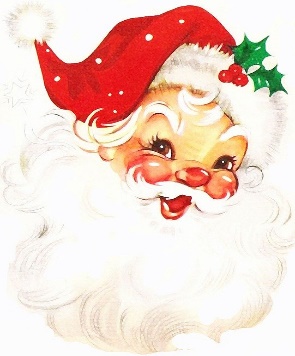 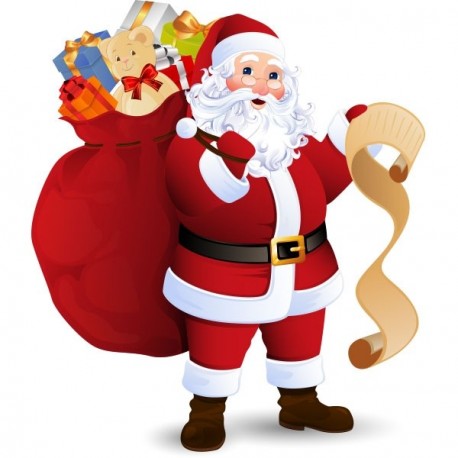 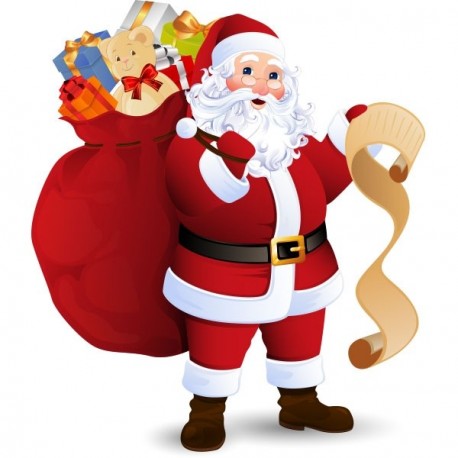       Menus susceptibles de modifications suivant arrivageJourEntréePlat principalGarnitureFromageDessertLundi 2Betteraves rouges et mimoletteEscalope de veauHaricots vertsBiscuit de SavoieMardi 3Potage ParmentierSteaks hachésFritesClémentinesJeudi 5ConcombresOmelette de pomme de terre et fromageSaladeYaourts aromatisésVendredi 6Chèvre chaud au mielLieu noirCarottes VichyBananeLundi 9Salade croûtons bleu d’AuvergneRôti de bœufGratin dauphinoisKiwiMardi 10Carottes râpéesTarte brocolis et camembertSaladeCocktail de fruits au siropJeudi 12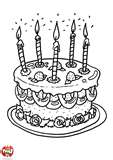 AvocatEmincé de poulet au tandooriPurée de céleriFromage blanc et langues de chatVendredi 13Endive en salade et dés de fromageCroustibat de colinEpinards Gâteau au chocolatLundi 16ConcombreCroque fromage emmenthal râpé cheddarCompoteMardi 17Velouté de carottes jaunesPaupiette de dindePetits pois carottesCantalKiwiJeudi 19Saucisson à l’ailCrevettes au curryRiz pilafMousse au chocolatVendredi 20Toast saumon fumé et champomyEmincé de canard à l’orange et Purée de butternutEmincé de canard à l’orange et Purée de butternutAssortiment de macarons et dessertsAssortiment de macarons et dessertsJOYEUX NOËL A TOUS ET         UNE TRES BONNE ANNEE 2020JOYEUX NOËL A TOUS ET         UNE TRES BONNE ANNEE 2020JOYEUX NOËL A TOUS ET         UNE TRES BONNE ANNEE 2020JOYEUX NOËL A TOUS ET         UNE TRES BONNE ANNEE 2020JOYEUX NOËL A TOUS ET         UNE TRES BONNE ANNEE 2020JOYEUX NOËL A TOUS ET         UNE TRES BONNE ANNEE 2020